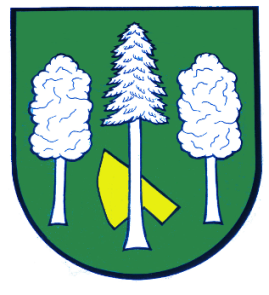 Hlášení ze dne 29. 11. 20231) Hospůdka Na Hřišti Daskabát Vás srdečně zve v pátek 01. 12. 2023 od 17:00 hodin na rozsvícení vánočního stromečku. Můžete se těšit na vánoční punč, uzená žebra, párek v rohlíku a pro děti čaj zdarma. Pro všechny zúčastněné bude na večer připravená polévka zdarma.2) Soukromý prodejce ryb pan Barbořík bude v pátek 01. 12. 2023 od 09:05 do 09:30 hodin u Restaurace U Matýska prodávat tyto živé ryby:Kapr				120 KčPstruh Duhový		189 KčAmur				125 KčTolstolobik			  78 KčUvedené ceny jsou za jeden kilogram hmotnosti.   Nově naleznete termíny závozů na webových stránkách www.ziva-ryba.cz.